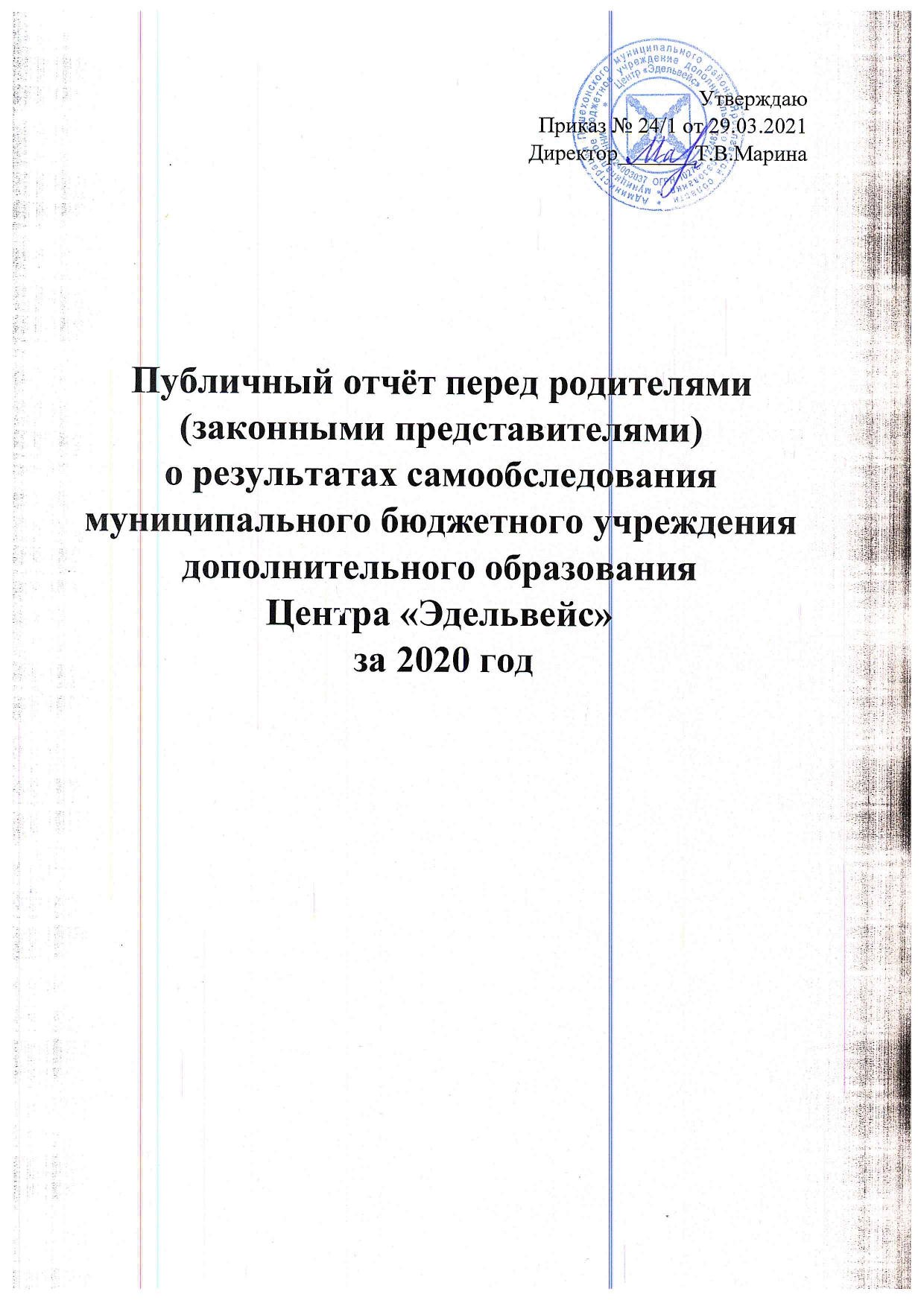 1. Введение.Самообследование муниципального бюджетного учреждения дополнительного образования Центр  «Эдельвейс» проводилось в соответствии с Федеральным законом «Об образовании в Российской Федерации» от 29 декабря 2012 г. № 273-ФЗ, Приказом Министерства образования и науки Российской Федерации (Минобрнауки России) от 14 июня 2013 г. N 462 г. Москва "Об утверждении Порядка проведения самообследования образовательной организацией», Приказом Министерства образования и науки Российской Федерации (Минобрнауки России) от 14 июня 2013 г. N 462 г. Москва "Об утверждении показателей деятельности образовательной организации, подлежащей самообследованию". Постановлением Правительства Российской Федерации от 28 октября 2013 г. № 966 «О лицензировании образовательной деятельности», нормативными приказами и письмами Министерства образования и науки Российской Федерации, Уставом Центра «Эдельвейс», внутренними локальными актами.Целями проведения самообследования являются обеспечение доступности и открытости информации о деятельности организации, а также подготовка отчета о результатах самообследования.При самообследовании анализировались:образовательная деятельность Центра «Эдельвейс» в целом по следующим позициям:организация учебного процесса;содержание и качество подготовки обучающихся;организационно – массовая  и  культурно – досуговая  деятельность;работа с родительской общественностью;методическая работа;	кадровое обеспечение образовательного процесса по заявленным образовательным программам (качественный состав педагогических кадров);материально-техническая база;функционирование внутренней системы оценки качества образования.2.Общие сведения об учреждении.Муниципальное бюджетное учреждение дополнительного образования Центр «Эдельвейс» (далее Учреждение). Сокращенное наименование МБУ ДО Центр «Эдельвейс».Учредителем Учреждения является: Пошехонский	 муниципальный район Ярославской области.Учреждение расположено по адресу: 152850, Россия, Ярославская обл., Пошехонский  район,  г. Пошехонье, пл. Свободы д. 8Руководитель Центра и его заместители:директор – Марина Татьяна Витальевна;заместитель директора по УВР – Куликова Анна Георгиевна;заместитель директора по методической работе – Комарова Ольга Владимировна;руководитель филиала ДОЦ «Солнышко» - Николаева Надежда Сергеевна.Организационно-правовое обеспечение образовательной деятельности.Основным нормативно-правовым документом МБУ ДО «Центр «Эдельвейс» является Устав, утвержденный	постановлением администрации Пошехонского Муниципального района от 13.08.2018г., № 705Лицензия на право ведения образовательной деятельности Серия 62ЛО2 № 0001644, регистрационный номер 1027601122482, выдана 12.06.2019г. действительна – бессрочно.Нормативными актами Центра являются:решения (приказы) Учредителя;приказы (распоряжения) директора;внутренние локальные акты;трудовые договоры;коллективный договор;должностные инструкции работников.учреждении разработаны локальные акты:регламентирующие деятельность органов самоуправления;регулирующие образовательный процесс, взаимоотношения участников образовательного процесса;регулирующие трудовые отношения.Собственная нормативно-правовая и организационно-распорядительная документация соответствует действующему законодательству РФ и является достаточно эффективной для выполнения функций Учреждения в сфере дополнительного образования.Вывод: Учреждение располагает необходимыми организационно-правовыми документами, необходимыми для ведения образовательной деятельности.4. Структура и система управления учреждением Структура Учреждения включает в себя:помещения для осуществления образовательной деятельности (ул. Советская д.14, пл. Свободы д.8);помещения для осуществления досуговой деятельности (ул. Советская д.14 и пл. Свободы д.8).Управление Центром осуществляется в соответствии с Законом РФ «Об образовании», Уставом учреждения на принципах единоначалия и коллегиальности. Непосредственное управление Центром осуществляет прошедший соответствующую аттестацию директор.Коллегиальными органами управления Центра являются: общее собрание работников Центра, Педагогический Совет. Полномочия органов управления, права и обязанности его членов закреплены Положениями, одобрены собранием трудового коллектива и утверждены директором. Административное руководство осуществляется директором, его заместителями по учебно-воспитательной, методической работе. В деловой коммуникации администрация Учреждения активно пользуются информационно-коммуникационными технологиями.Вывод: данная система управления достаточно эффективна для обеспечения выполнения функций Учреждения в сфере дополнительного образования в соответствии с действующим законодательством Российской Федерации.Образовательная деятельность.1. Характеристика программ.Образовательная деятельность учреждения в отчетный период строилась в соответствии с Образовательной программой Центра. Образовательная программа ежегодно формируется исходя из муниципального задания со стороны учредителя, социального запроса на дополнительные образовательные услуги, укомплектованностью штатов, нормативно-правовой и материально-технической базы Центра.Содержание реализуемых общеобразовательных программ ежегодно обновляется в соответствии с действующим законодательством.Реализуемые в Учреждении дополнительные общеобразовательные  общеразвивающие программы  направлены на обеспечение духовно- нравственного, гражданско-патриотического, трудового воспитания детей, их  личностное развитие, укрепление здоровья, профессиональное самоопределение и творческий труд,  формирование общей культуры детей, адаптацию детей  к жизни в обществе, удовлетворение потребностей в художественном, техническом и интеллектуальном развитии, а также в занятиях физической культурой, спортом, туризмом и краеведением.  Содержание деятельности детского объединения определяется педагогом самостоятельно с учетом  заявленных целей и задач реализуемой дополнительной  общеобразовательной общеразвивающей программы. Занятия могут проводиться по программам одной тематической направленности или комплексным, интегрированным программам. Учебный план предусматривает возможность    реализации   следующих типов  программ:  Типовые  программы, утвержденные Минобрнауки РФ,  и рекомендованные Департаментом молодежной политики, воспитания и социальной поддержки детей Минобрнауки России в качестве примерной  профилю той или иной образовательной области. Данные программы ориентированы на достижение детьми стандарта в уровне освоения знаний, умений и навыков, применяется  соответствующая форма проведения промежуточной и итоговой аттестации - зачет, экзамен, творческая  работа и т.д.  Модифицированные   или адаптированные  программы, совпадающие  по содержанию и логике реализации с примерными программами. Изменения вносятся  с учетом особенностей набора, специфики организации, формирования разновозрастных и разноуровневых групп детей, режимом и временными  параметрами осуществления деятельности, уникальность получаемых индивидуальных результатов обучения и воспитания.  Образовательные  программы полностью  создаются (адаптируются) педагогом или коллективом педагогов, их содержание  направлено на отработку путей, средств и методов средства решения той или иной актуальной проблемы в образовании, они обязательно отличаются методической новизной, практической значимостью и результативность.Основные возможные формы организации образовательного процесса:         учебные занятия         дискуссии         конференции         лекции        тренинги        мастер- классы         экскурсии         туристические походы         концерты         учебно-ролевые игры         соревнования        квесты         проектная деятельность и т.д. Учебные занятия строятся на принципах демократизации, гуманизации, педагогики сотрудничества, личностного и деятельностного подходов, оптимизации и интенсификации образовательного  процесса, основанных на психолого-педагогических и психолого-физиологических теориях. Каждому обучающемуся  обеспечиваются равные возможности доступа к знаниям, предоставляется разноуровневый по сложности и трудности усвоения программный материал, создаются условия для раскрытия творческих, интеллектуальных, духовных, физических способностей ребенка с целью его успешного самоопределения.Учебный план предусматривает реализацию в организации дополнительных общеобразовательных общеразвивающих программ, количество которых в 2020-2021 учебном году составляет 33,  следующих направленностей:Художественная  Представлена  творческими объединениями:  ИЗОстудия «Клякса» (комплексная разноуровневая программа), включающая разделы «Акварелька»,  «Изобразим-Ка», «Креатив-ИЗО»; «Дизайн-студия» (комплексная разноуровневая программа), включающая разделы «Стильные идеи», «Декоративная лепка»; «Студия креативного рукоделия» (комплексная разноуровневая программа), включающая разделы «Лоскуток», «Волшебная ниточка»; «Stile Dance», «Танцевальный калейдоскоп»; театральная студия «Лицедеи».Цели направленности:  Формирование творческой личности, обладающей практическими умениями и навыками, активной позицией, владеющей способами конструктивного взаимодействия.  Создание условий для творческой самореализации обучающихся в соответствии с их интересами и потребностями через  самостоятельную художественную деятельность, осуществление педагогической помощи процессу их социализации и социальной адаптации.Срок реализации программ данной направленности от 1 года до 9 лет.  Туристско-краеведческая. Представлена творческим  объединением «Землю от предков наследуя».Цели направленности:  Формирование подростка как разносторонне развитой личности, сочетающей в своем жизненном опыте широту кругозора, социально активную нравственную позицию, убежденность в ценности здорового образа жизни.  Приобщение подростков, юношей и девушек  к активному и здоровому образу жизни.  Структурирование и насыщение свободного времени подрастающего поколения социально-значимыми видами деятельности.Срок реализации программы данной направленности  1 - 2 года.Научно-техническая. Представлена творческими  объединениями: «Техноград» - комплексная развивающая программа, включающая разделы «Азы программирования», «Техника@Творчество»,  «МультSTEAM»,  «Робототехника», «Школа блогера»; «Видеостудия PRO», «Конструкторское бюро», «Бумажные фантазии».Цели направленности:  Содействие развитию творческих и интеллектуальных способностей обучающихся.   Формирование информационной культуры  обучающихся средствами ИКТ.Срок реализации программ данной направленности  1-2 года.Естественнонаучная. Представлена программами  «Удивительный мир природы», «Юный исследователь», «Природная мастерская».Цели направленности:Создание условий для творческой самореализации обучающихся в соответствии с их интересами и потребностями через  естественнонаучную  деятельность, осуществление педагогической помощи процессу их социализации и социальной адаптации. Срок реализации программ данной направленности от 1 до 3 лет.Социально-педагогическая. Представлена творческими  объединениями: «Планета STEAM» (комплексная программа для дошкольников) включающая разделы «Маленький учёный», «ЛогикУМ»,  «Весёлая математика», «АБВГДЕЙКА», «АРТворчество», «IT-знайка»; Волонтерское движение «Радуга добра», «Школа актива РДШ»,  «ЮнАрмия», «Развиваем речь», «Мастерская развития», «Ступеньки к школе», «ПознавайКа», «Учись учиться», «Хочу все знать», «Хочу быть успешным», «Преодолевая преграды», «Финансовая грамотность», «Азбука безопасности», «Разумный выбор», «Я-будущий педагог», «Моё будущее: каким ему быть…»Учебный план организация  определяет  недельную часовую нагрузку на освоение дополнительных общеобразовательных программ каждой направленности  с учетом возрастных и физиологических  возможностей обучающихся, а также их  занятостью в общеобразовательных учреждениях.Оперативный контроль, за качеством реализации дополнительных общеобразовательных программ осуществляется во время промежуточной (декабрь, январь)  и итоговой (май)  аттестации обучающихся в соответствии «Положением об аттестации обучающихся». Учебный план предусматривает проведение следующих видов диагностики:  диагностика уровня достигнутых предметных результатов по каждой реализуемой дополнительной общеобразовательной программе;  диагностика уровня физической и технической подготовки обучающихся по дополнительным общеобразовательным программам физкультурно-спортивной и туристско-краеведческой направленности;Диагностика уровня достигнутых предметных результатов проводится  с учетом направленности дополнительной  общеобразовательной программы по следующим показателям:  теоретическая подготовка по программе (диагностика уровня владения предметными знаниями по направлению образовательной деятельности, осуществляемая с помощью тестов, анкет, опросников, составленных педагогами).  практическая подготовка по программе (анализ опыта предметной деятельности: оценивание уровня выполнения практических работ, решения нестандартных заданий, анализ портфолио обучающегося и т.п.).  творческие навыки  (уровень выполнения творческих заданий,  привнесение в работу новых идей).Режим работыУчреждение  работает в режиме 6-дневной рабочей недели. Занятия с детьми проводятся  на базе Центра и образовательных организаций района, с которыми заключены договоры об эксплуатации помещений.  Возраст обучающихся  преимущественно от 5 до 18 лет.Начало занятий и продолжительность учебного года:  для групп первого года обучения начало занятий с 15 сентября, продолжительность учебного года  - 36 недель,  для групп, занимающихся  второй и последующие годы обучения - начало занятий допускается  с 01 сентября; Продолжительность занятийЧисленный состав творческого объединения определяется  Уставом МБУ ДО Центра «Эдельвейс» и количеством мест.  Продолжительность учебных занятий зависит  от вида деятельности, реализуемой дополнительной общеобразовательной программы,   года обучения.   В неделю учебная нагрузка составляет: для групп 1 года обучения – не более 4 часов; для групп 2 и последующих лет  обучения -  не более 6 часов.  Единицей измерения учебного времени и основной формой организации образовательного процесса является «занятие». Продолжительность занятия устанавливается в зависимости от возрастных и психофизиологических особенностей, допустимой учебной нагрузки обучающихся. Продолжительность занятий детей в организации в учебные дни, как правило,  не должна превышать 1,5 часа, в выходные и каникулярные дни - 3 часа.  Для дошкольников продолжительность одного занятия без перерыва может составлять от 25 до 30 минут;  для детей младшего школьного возраста – 30-45 минут, для детей среднего и старшего возраста - 45 минут (академический час). Перерыв между занятиями одной группы не менее 10 минут.   Занятия могут проводиться индивидуально, по группам или всем составом детского объединения. Каждый ребенок имеет право заниматься в нескольких творческих объединениях, менять их. Индивидуальные занятия проводятся с детьми-инвалидами (возможно по месту жительства), детьми с опережающим развитием.Реализация программ по направленностямКоличество группОрганизация учебного процессаОсновной целью деятельности учреждения является развитие мотивации личности к познанию и творчеству, становлению творческой индивидуальности, удовлетворение потребностей  личности в интеллектуальном, культурном, нравственном и духовном развитии.Деятельность учреждения направлена на:-обеспечение духовно-нравственного, гражданско-патриотического, трудового воспитания детей;-выявление и развитие творческого потенциала детей;-создание и обеспечение необходимых условий для личностного развития, профессионального самоопределения и творческого труда детей в возрасте от 5 до 18 лет;-адаптацию детей к жизни в обществе;-формирование общей культуры детей;-организацию содержательного досуга детей.Учреждение осуществляет бесплатное обучение, исходя из государственной гарантии прав граждан на получение бесплатного образования. Образовательная деятельность осуществляется согласно утвержденного расписания, учебных планов, и дополнительных общеобразовательных программ, в свободное от занятий в общеобразовательных учреждениях время.В учреждении ведется обучение детей в возрасте от 5 до 18 лет.Обучение детей производится в форме учебных занятий в одновозрастных или разновозрастных творческих объединениях, которые организуются ежегодно, на основании учета интересов детей, потребности семьи, образовательных учреждений. Каждый ребенок имеет право одновременно заниматься в нескольких объединениях.В образовательной организации установлен основной режим работы на 2020-2021 учебный год: с  01. 09.2019 по 31.05.2020- реализация дополнительных общеобразовательных программ, с 01.06. по 31.08.2020- организация иных видов образовательной деятельности - летние оздоровительные лагеря с дневным и круглосуточным пребыванием.Функционирование здания установлено в период с понедельника по пятницу с 08.00 до 20.00.Учебный процесс в группах организован в соответствии с утвержденным расписанием занятий. Изменения в расписание занятий вносятся с согласования директора или заместителя по УВР.Ответственность за жизнь и здоровье обучающихся, соблюдение правил техники безопасности во время учебно-воспитательного процесса возлагается на педагога дополнительного образования. Проведение любых мероприятий за пределами учреждения осуществляется на основании приказа директора при предоставлении в письменной форме полной информации о мероприятии.МБУ ДО Центр «Эдельвейс» реализует основные задачи образования детей через специально организованный образовательно-воспитательный процесс, основой которого является развитие мотивации ребенка к творчеству, познанию, саморазвитию. В 2020 -2021 учебном году образовательный процесс реализуется по 33 образовательным программам (64 групп: 11 село, 53 город) дополнительного образования для детей разного возраста. Для дошкольников  реализуется комплексной программы «Планета STEAM» по разделам: «Маленький учёный», «ЛогикУМ»,  «Весёлая математика», «АБВГДЕЙКА», «АРТворчество», «IT-знайка». Продолжается сотрудничество со школами района: МБОУ Юдинской СШ, МБОУ Покров-Рогульской ОШ, МБОУ Белосельской СШ, МБОУ Кременевской ОШ, МБОУ Ермаковской СШ, МБОУ Вощиковской ОШ им.А.И.Королёва, МБОУ Гаютинской СШ группы детей из МБОУ Белосельской СШ  приезжают на занятия на базу Центра «Эдельвейс» по программе  «Танцевальный калейдоскоп». Каждая из общеобразовательных программ Центра способствует достижению ребенком определенного уровня образованности: от поисково-ориентировочной до функциональной грамотности. Во всех программах внимание уделяется как усвоению информационного блока, так и освоению соответствующих способов и приемов мышления, учебной и творческой деятельности, моделей общения и поведения. Главное в реализации программ не только достижение определенных результатов, но и стимулирование интереса, желания постоянного продолжения образования, саморазвития.Следует отметить, что в отчетный период на учебных занятиях групп при реализации программ педагогами Центра используются элементы современных образовательных технологий (игровых, информационных, метод проектов, работа на дистанционных платформах), активные методы и приемы обучения. Целесообразность выбора и применения тех или иных методов определялись в зависимости от образовательных задач, поставленных педагогом, с учетом возможностей обучающихся, возрастных и психофизиологических особенностей детей и подростков, специфики изучаемого предмета, профиля образовательной деятельности, возможностей материально – технической базы.В период самоизоляции с апреля по май каждым педагогом Центра было разработано расписание занятий с вложенными заданиями, которые обновлялись еженедельно. Каждый педагог создал свою группу в  ВК и осуществлял связь с обучающимися дистанционно, в комментариях дети присылали результаты выполненных заданий с фотографиями. Так же велась переписка между детьми и педагогом. Очень важную роль в дистанционном обучении играли родители, т.к. только благодаря их ответственному подходу, взаимодействию с педагогом и администрацией Центра дети могли получать новые знания и умения, принимать участие в мероприятиях. Не все дети смогли пройти занятия дистанционно т.к. не все имели возможность свободно пользоваться сетью Интернет. Педагоги осуществляли систематическую связь с родителями обучающихся по сотовой связи, мотивируя на продолжение обучения в новом формате. В итоге 70% детей освоили материал ДООП.Полнота реализации общеобразовательных программ к контрольной точке отчетного периода составляет 90-100%.Достоинства реализуемых программ:каждая программа обеспечивает единство обучения, воспитания и развития;широкий спектр программ позволяет удовлетворить запросы детей и их родителей, что предоставляет ребенку свободный выбор видов и сфер деятельности;содержание большей части программ позволяют осуществить оптимальный выбор для продолжения дополнительного образования выпускникам программ по выбранному профилю деятельности;программы ориентированы на личностные интересы, потребности, способности ребенка;разноуровневость программ позволяет учащемуся двигаться от простого знакомства с предметом к выполнению более сложных заданий, к творческой и проектной деятельности;программы дают возможность педагогам проявить творчество и индивидуальность;программы предполагают разнообразие форм организации образовательного процесса;программы предусматривают индивидуальный и дифференцированный подход в обучении обучающихся.Недостатки:следует отметить, что при реализации большинства дополнительных общеобразовательных программ дистанционно отсутствовали систематизированные материалы для обучающихся при изучении теоретической части содержания программ;не в полной мере разработана система отслеживания текущих результатов освоения обучающимися дополнительных общеобразовательных программ в дистанционном формате.Выводы:все программы соответствуют «Примерным требованиям к содержанию и оформлению образовательных программ дополнительного образования детей»;программы рассмотрены и утверждены Педагогическим Советом Центра и соответствуют программе деятельности учреждения.целом образовательная программа учреждения отражает содержательное многообразие реализуемых дополнительных общеобразовательных программ, позволяет в основном удовлетворить образовательные потребности детей, запросы родителей обучающихся, определяет возможности продуктивного участия учреждения в создании адаптивной образовательной среды для личностного развития детей.5.2. Характеристика контингента обучающихсяучебном году было открыто 64 учебных группы, в которых занималось 839 учащихся.Количество учебных группЧисленность обучающихсяЧисленность детских объединенийСравнительные характеристики сохранности контингента учащихся:Сохранность (стабильность) контингента детейАнализ сохранности контингента учащихся говорит об устойчивой мотивации детей к получению дополнительного образования и востребованности пакета реализуемых в Центре общеразвивающих программ.Подробнее познакомиться с программами можно на сайте ЯР ПФДООрганизационно - массовая и культурно - досуговая деятельность.Организация мероприятий.Планирование и проведение организационно-массовой и культурно-досуговой деятельности строились с учетом мнения педагогов, интересов детей, пожелания родителей, муниципального заказа, в соответствии с целями и задачами учреждения.Использовались следующие формы и методы деятельности: праздники, концерты, игровые программы, конкурсы, фестивали, соревнования, выставки, тематические недели, театрализованные представления и др. По охвату участников организационно-массовой и культурно-досуговой деятельности использовались массовые, групповые и индивидуальные формы деятельности.Учреждение является инициатором и организатором различных конкурсов, фестивалей, выставокЦентр реализует:Районные мероприятия  в соответствии с районным планом массовых мероприятий, районной программой патриотического воспитания, районной программой по безопасности дорожного движения и профилактике дорожно-транспортного травматизма. Разработаны положения по всем мероприятиям. Следует отметить достаточно большую работу с каждым учреждением, заинтересованность детей и педагогов, а также родителей в результатах участия в конкурсах различного уровня.Система мероприятий разного уровня по направленностям деятельности (открытые, районные, городские, на уровне учреждения, на уровне объединения): Стабильные результаты участия в мероприятиях районного уровня. Подготовлены для участия в районных мероприятиях 265 чел. Победителей – 37 мест (62 человек), из них  – 4 групповые – 29 чел., личные – 33 человек. Призёров – 77 мест (134 человека), из них 11  – групповые – 68 чел., личные – 66 человек.Участников – 63 чел.Областные мероприятия – 6,2 призовых места (46 чел.)Межрегиональные мероприятия – 4, 3 призовых места(16 чел.)Международные мероприятия – 11 призовое место (11 чел.)Проведены районные мероприятия ;План массовых мероприятий реализован практически полностью и своевременно, за исключением двух мероприятий, не проведённых из-за эпидемии: - районный конкурс проектов «Здесь нам жить» (Февраль-май) 2020 года, не состоялся т.к. охватывал период самоизоляции, количество заявленных на конкурс работ было низкое (3 работы), конкурс был организован для выпускников 11 классов;- V районный конкурс учебных проектов для выпускников 11 классов, так же по срокам реализации попал в период самоизоляции 
(апрель) – перенесение сроков проведения было не актуально.В осенний и летний периоды производилась организация досуговой деятельности посредством походов на природу и мероприятий на открытом воздухе. В объединениях организованы и проведены Праздники к Новому году, 23 февраля, 8 Марта.- Акции - «Блокадный хлеб»;«Мы за мир!»; «ЭКОдежурство по стране»; «Возьми ребёнка за руку!»,«День добра и уважения», «Покормите птиц зимой».  С учётом сложившейся эпидемиологической ситуации, большинство мероприятий было организовано в дистанционном формате:- участие в мероприятиях, посвященных 9 Мая – «Окна победы»; дню России - «Окна России»; «Россия в объективе»; «Голубь Мира», «Будущее России»;- организовано  онлайн- мероприятия -  праздника «День защиты детей»; День открытых дверей МБУ ДО Центр «Эдельвейс»; праздничный онлайн-концерт посвящённый Дню матери; фото-челлендж «Праздничная ёлочка».Районный фестиваль «День рождения РДШ» проведён в онлайн-формате.Достижения обучающихся в районных конкурсах.Результативность участия в областных, федеральных и международных конкурсах.Выводы: в учреждении успешно функционирует система организационно-массовой и культурно-досуговой деятельности, характеризующаяся разнообразием форм досуга детей.6.2. Работа в период каникул.Были  организованы профильные смены для детей, находящихся в трудной социальной ситуации Осенний оздоровительный лагерь с дневным пребыванием детей «Детективное агентство» ( 30 чел.);Летний  оздоровительный лагерь с дневным пребыванием детей «Поколение NЕXT» (54 чел.)Учитывая сложившуюся эпидемиологическую ситуацию в стране, проведение загородного лагеря с круглосуточным пребыванием детей в с. Фёдорково не состоялось.7. Работа с родителями учащихся.Работа с родителями в Центре ведётся в рамках Программы деятельности Центра и плана работы с родителями.системе работы с родителями педагогический коллектив использует следующие формы:- интерактивные (анкетирование, мастер-классы для родителей, привлечение к участию во внутрицентровских мероприятиях); - индивидуальные консультации педагогов для родителей обучающихся, по вопросам организации образовательного процесса;- информационно-просветительские (разработка и ведение сайта, информационные стенды, наглядная агитация (выпуск буклетов, выставки тематические, групповые выставки детских работ);- дистанционные (создания бесед в социальных сетях с целью контроля посещаемости детьми занятий в детских объединениях и решения организационных вопросам по участию в районных, областных и иных мероприятиях). Традиционные групповые мероприятия (родительские собрания, Дни открытых дверей, творческие мастерские и т.д.) в 2020 году не проводились из-за сложившейся эпидемиологической ситуации. В целом родители активно участвуют в мероприятиях детских объединений  - регулярно проводятся консультации с родителями дошкольной группы  «Планета STEAM» об успехах и развитии  творческих способностей детей;- регулярно проводится консультирование приемных родителей по вопросам детско - родительских отношений, оказание помощи семье в предотвращении и преодолении кризисных ситуаций в период адаптации, по вопросам профессионального самоопределения (по запросу);- посещение приемных семей с целью мониторинга условий проживания несовершеннолетних подопечных, выявление комфортности пребывания детей в замещающих семьях. Систематически проводятся тематические практикумы для родителей, воспитывающих  детей-инвалидов:Индивидуальные консультации для родителей, воспитывающих детей с ОВЗ (ЗПР), (УО) на тему:- «Формирование моторных навыков и навыков самообслуживания у детей с ОВЗ (ЗПР)».
- «Формирование психических процессов у детей с ОВЗ (ЗПР)».
- «Личностно профессиональное самоопределение детей с ОВЗ (ЗПР)». Индивидуальные консультации для родителей по запросу на тему:- «Мы и наши гиперактивные дети (СДВГ)».  -«Разный темперамент – разные дети» »	- «Самооценка ребенка. Как поддерживать у ребенка положительную самооценку?»-  «Если ваш ребенок медлительный»- «Если ваш ребенок агрессивный»- «Развитие коммуникативной сферы у детей-инвалидов». - «Способы уменьшить стресс ребенка во время адаптации к детскому саду»Индивидуальные консультации для родителей  детей с ОВЗ (ЗПР), (УО) посещающих занятия с педагогом – психологом по запросу  на тему:- «Формирование моторных навыков и навыков самообслуживания у детей с ОВЗ (ЗПР)».
- «Формирование психических процессов у детей с ОВЗ (ЗПР) и (УО)».
- «Личностно профессиональное самоопределение детей с ОВЗ (ЗПР)».Реализация регионального  проекта «Поддержка семей, имеющих детей» ( в соответствии с планом и  техническим заданием)    Анализ опыта работы Центра свидетельствует о наличии необходимых резервов, способствующих, с одной стороны, развитию личности ребенка, с другой – оказанию помощи родителям в семейном воспитании, на основе использования инновационных механизмов взаимодействия в системе «педагог – ребенок – родитель».Выводы. Интерактивные формы работы с родителями не только активизируют взаимодействие педагогов детей и родителей, но и способствуют высокой посещаемости учащихся и уменьшению оттока детей в период обучения по дополнительным программам. Планируем продолжать вовлечение родителей в совместную деятельность с детьми в учреждении. Формы:- создания совместных творческих проектов, коллективные дела большее количество семей.Анализ работы показывает, что разработанная система сотрудничества с родителями позволяет родительской общественности быть активными участниками образовательного процесса, о чем свидетельствуют отзывы родителей учащихся. Предложение. С целью повышения уровня вовлеченности родителей в жизнедеятельность Центра увеличить количество мероприятий совместно с родителями. Организовать работу с родителями через систему родительских собраний, тренингов для родителей, интересных встреч и  мероприятий т.д.Условия осуществления образовательного процесса.8.1. Кадровое обеспечение2020 году педагогический коллектив Центра насчитывает 27 человек. Очевиден высокий уровень профессиональной образованности (67% педагогических работников имеют высшее образование).Выводы:педагогический коллектив Центра отличается стабильностью, высоким профессионализмом, уровень образования педагогических работников соответствует квалификационным требованиям к занимаемым должностям, состоит из опытных педагогов, имеющих большой стаж работы;наблюдается недостаточное количество молодых специалистов и специалистов для ведения программ естественнонаучного, научно-технического, туристско-краеведческого направлений.8.2. Методическое обеспечение.Важнейшим средством повышения педагогического мастерства педагогов Учреждения, связывающая в единое целое всю систему работы Центра, является методическое обеспечение.Повышение профессионального мастерства педагогов осуществляется на основе перспективного плана курсовой подготовки с учётом запросов педагогов, результатов их педагогической деятельности, с учётом целей и задач, стоящих перед Центром. Педагоги постоянно совершенствуют свое профессиональное мастерство через участие в семинарах, мастер – классах по направлению деятельности педагогов.В течение года проведен цикл педагогических советов на следующие темы:-«Нововведения в деятельности РДШ»;- «Совершенствование работы  с родителями: пути эффективного  взаимодействия. Основные формы работы с родителями в учреждении дополнительного образования детей»;- «Современные подходы, принципы и формы планирования и организации учебного процесса. Современные требования к учебным занятиям в учреждениях дополнительного образования».Введены и апробированы  новые дополнительные общеобразовательные общеразвивающие программы:- комплексная программа для дошкольников «Планета STEAM»;- комплексная разноуровневая программа ИЗОстудия «Клякса»;- комплексная разноуровневая программа «Дизайн-студия»;- комплексная разноуровневая  программа  « Студия креативного рукоделия»;- комплексная разноуровневая программа «Техноград»;- «Финансовая грамотность» для дошкольников;- «Конструкторское бюро»;- «Моё будущее: каким ему быть..» и др.Приоритетное направление деятельности Центра «Российское движение школьников» как ресурс развития образовательной организации. В рамках данной темы для педагогов Учреждения были организованы семинары: «Организация деятельности РДШ в образовательных организациях»продолжена работа по проектам РДШ: 1. По военно-патриотическому направлению  «Подвиг».2. По информационно-медийному направлению «Создаем пресс-центр вместе».3. По направлению гражданская активность и волонтерство «Волонтёрское движение».4. По направлению личностное развитие «Личностное развитие»     С целью повышения профессионального мастерства каждый педагог в течение года продолжил работу над темой по самообразованию.     С января 2020 года  в МБУ ДО Центре «Эдельвейс» приоритетным направлением деятельности является «Обновление дополнительных общеобразовательных программ посредством разработки и реализации STEAM-образования». С этой целью разработан план работы по приоритетному направлению работы на 2020 год, началась его реализация: обучение внутри организации – семинары для педагогов дополнительного образования «Специфика, методы и перспективы развития «STEAM-технологии в дополнительном образовании”, разработка индивидуальных образовательных маршрутов в профессиональном развитии педагогов, выбор тем по самообразованию, разработка новых образовательных программ научно-технической и естественнонаучной направленностей.Повышение квалификации педагогамиРегиональный этап  конкурса«Лучшие практики дополнительного образования детей»- Смирнова М.Ю. .- педагог  дополнительного образования, Богачева В.В. .- педагог  дополнительного образования.Переквалификация по специальности «Преподаватель изобразительного искусства в дополнительном образовании» - Смирнова М.Ю.- педагог  дополнительного образования.100% педагогов, методистов, специалистов повысили профессиональную квалификацию через КПК: «Дистанционные образовательные технологии в преподавании робототехники» 36часов (1чел.). «Программа дистанционного обучения работе с платформой LEGO MINDSTORMS EducationEV3» (1чел.).Обучение по профессиональной переподготовке по программе ДПО «Преподаватель изобразительного искусства (ИЗО) в организациях дополнительного образования» 360 часов (1чел.).
«Особенности формирования бытовых навыков обучающихся  72 часа (5 чел). Серия тематических онлайн-курсов в корпоративном университете « Российское движение школьников») (6 чел).
«Оказание психолого-педагогической помощи родителям» 36 часа (2 чел).«Тьюторское сопровождение школьных команд» 32 часа (5 чел)«КПК по разработке муниципальной программы «Поддержка школ, находящихся в сложных социальных условиях, имеющих низкие образовательные результаты» 32 часа (3 чел).1педагог получил 1квалификационную категорию.2 педагога подтвердили 1 квалификационную категориюПедагог дополнительного образования Смирнова М.Ю. и учитель - логопед Попова З.А. являются членами профессионального (общественного) жюри регионального этапа Всероссийского конкурса «Педагогический дебют- 2020» .  Проведено обучение и консультирование педагогов дополнительного образования работе с порталом «Навигатор дополнительного образования»:  - обучение по заполнению формы;- дистанционные консультации в процессе работы с ответственными от ОО. ( Консультации по составлению ДООП для ОУ района: МБОУ СШ №1 г. Пошехонье, МБОУ СШ №1 г. Пошехонье, МБУ ДО «ДЮСШ» г. Пошехонье, МОУ ДО  ДШИ г. Пошехонье, ГОУ ЯО Пошехонская школа-интернат, МБОУ Покров-Рогульская ОШ, МБДОУ ДС№2 «Рябинка», МБОУ Гаютинская СШ)Выводы и рекомендации:   В учреждении реализуется единая приоритетная методическая тема  «Обновление дополнительных общеобразовательных программ посредством разработки и реализации STEAM-образования», запланированные этапы реализации темы в текущем году будут реализовываться в соответствии с планом работы по приоритетному направлению.Имеется фонд стимулирования методической работы педагогов, аттестации, участия в конкурсах профессионального мастерства. Осуществление роста профессионального мастерства педагогов посредством участия педагогов в семинарах, конкурсах,   открытых занятиях, посещениях  занятий, аттестации.Необходимое условие профессиональной деятельности педагогов Центра -самообразование, полученное с опорой на свой профессиональный и личностный опыт как  наиболее эффективную форму повышения квалификации. Каждым педагогом определена тема по самообразованию в соответствии с общей методической  темой учреждения.Наиболее сильные аспекты деятельности учреждения:Имеется  банк программ дополнительного образования по различным направлениямЧто более всего нуждается в улучшении и почему?Вести дальнейшую работу над единой методической темой, педагогам продолжать наработки по выбранному направлению;Регулярно проводить мониторинг образовательных результатов. Оказывать помощь педагогам при планировании, при проведении мониторинга и его анализа.Продолжить работу по обмену педагогическим опытом.8.3. Материально-техническая база учреждения.Общая площадь используемых зданий и помещений: 1445 кв.м. , учебная площадь: 373 кв.м. Кроме этого занятия проводятся на базе  сельских школ Пошехонского района.Форма владения зданиями – оперативное управление. Со школами заключен договор безвозмездного пользования недвижимым имуществом.Соответствие.Условия осуществления образовательного процесса соответствуют государственным и региональным требованиям, санитарно-гигиеническим нормам, санитарно-бытовым условиям, пожарной и электробезопасности, требованиям охраны труда. Соответствие условий Центра требованиям Стандартов достигается проведением организационно-технических мероприятий и подтверждается документально:согласованием ежегодного Паспорта готовности Центра государственными надзорными органами;результатами специальной оценки условий труда.Кабинеты Центра оснащены охранно-пожарной сигнализацией с выводом на пульт вахты. Имеется система оповещения людей в случае возникновения пожара. Вахта обеспечена тревожной кнопкой с выходом на пульт централизованной охраны.Рациональность использование материально-технической базы.Учреждение имеет 13 классных комнат для занятий объединений, в том числе: танцевальный класс, тренажерный зал, мастерская, актовый зал. Кабинеты оснащены в достаточном количестве мебелью, соответствующей СанПинам и возрастным особенностям обучающихся, учебно-наглядными пособиями, техническими средствами обучения:Центр подключен к сети интернет. Оснащены рабочие места администрации, канцелярии.Материально-техническая база Центра требует обновления для осуществления образовательного процесса в соответствии с реализуемыми образовательными программами.9.Функционирование внутренней системы оценки качества образованияЦентре «Эдельвейс» система оценки качества образования представляет собой совокупность организационных структур, норм и правил, диагностических и оценочных процедур, обеспечивающих на единой основе оценку образовательных достижений учащихся, эффективности дополнительных общеразвивающих программ.Созданная в Центре Программа «Мониторинг качества образования» даёт возможность в системе отслеживать качество педагогических результатов образовательного процесса, качество реализации образовательного процесса, качество условий осуществления образовательного процесса.Важнейшей частью внутренней системы оценки качества образования является контроль образовательной деятельности. Внутриучрежденческий контроль – главный источник информации для диагностики состояния образовательного процесса, основных результатов деятельности Центра. рамках внутриучрежденческого контроля использовались разные формы и методы работы: административные плановые и внеплановые проверки, наблюдения, проверка документации, анализ открытых занятий, посещение и анализ мероприятий, изучение и анализ планов воспитательной работы.Контроль осуществлялся в следующей последовательности: обоснование проверки, формулирование цели, разработка плана-задания, сбор информации, анализ результатов проверки, обсуждение итогов. Итогами контролирующей деятельности являлись справки и приказы по учреждению, которые обсуждались на педагогических советах, на совещаниях при директоре, инструктивно-методических совещаниях.результате внутриучрежденческого контроля были обозначены направления работы на следующий учебный год:разработать к каждой дополнительной общеобразовательной программе материалы для текущей аттестации учащихся и включить их в Программы аттестации;включить инновационные формы в планы воспитательной работы.включить инновационные формы в планы работы с родителями.организация консультационной работы по подготовке педагогов  к процедуре аттестации на квалификационную категорию.Заключение. Общие выводы и предложения.По результатам самообследования можно сделать следующие выводы по деятельности муниципального бюджетного учреждения дополнительного образования Центр «Эдельвейс»:Учреждение работает в режиме развития, с учётом требований, предъявляемых к учреждениям дополнительного образования детей;уровень выполнения плановых заданий (комплектование учебных групп и детских объединений, наполняемость групп и объединений в соответствии с локальными нормативными документами, степень сохранности контингента детей) положительно стабилен;Учреждение располагает необходимыми организационно-правовыми документами необходимыми для ведения образовательной деятельности;система управления достаточно эффективна для обеспечения выполнения функций Учреждения в сфере дополнительного образования в соответствии с действующим законодательством Российской Федерации;сохраняется высокий уровень достижений и творческих успехов учащихся на всероссийских, международных конкурсах и фестивалях, что свидетельствует о высоком качестве реализации образовательного процесса в Учреждении;продолжается работа по совершенствованию мониторинга результатов образовательной деятельности, работы с родителями, укреплению материально-технической базы Учреждения.Вместе с тем:не в полной мере разработана система отслеживания текущих результатов освоения учащимися дополнительных общеобразовательных программ;отсутствуют систематизированные сборники текстовых материалов для теоретического освоения содержания общеобразовательных программ;недостаточно организована работа по обобщению и распространению опыта работы педагогов дополнительного образования;недостаточное количество молодых специалистов и педагогов технической, естественнонаучной, туристско-краеведческой направленностей;требуется приобретение учебно-наглядных пособий и технических средств обучения по программам художественной, социально-гуманитарной и технической направленностей, мебели и в отдельных помещениях Центра. Художественная7Социально-педагогическая17Туристско-краеведческая1Естественнонаучная3Научно-техническая5Итого:33Художественная19Социально-педагогическая31Туристско-краеведческая1Естественнонаучная3Научно-техническая10Итого:64№Направления деятельности Количество программКоличество групп Количество детейВ % отношении1.Туристско-краеведческая  11121,49%2.Художественная71923729,4%3.Социально-педагогическая173138547,77%4.Естественнонаучная33475,83%5.Научно-техническая51012515,51%Всего:3364806100%2014-20152015-20162016-20172017-20182018-20192019-20202020-2021Всего910627774803808839806В том числе:Занимающихся в двух и более объединениях567295183148276292287На базе образовательных учреждений3602163173182383121582014-20152015-20162016-20172017-20182018-20192019-20202020-2021Всего75566764667464В том числе:Технического творчества15748910Эколого-биологические-------Туристско-краеведческие10677751Спортивные42473--Художественного творчества44302931191919Естественнонаучная направленность8397943Другие виды деятельности810118203731На базе образовательных учреждений,расположенных в сельской местности30162323131611Года обучения1234Года обученияБолее 10% «отсева детей»От 5% до 10% «отсева детей»От 3% до 5% «отсева детей»Менее 3% «отсева детей»2014- 2015+2015- 2016+2016-2017+2017-2018+2018-2019+2019-2020+2020-2021+№Наименование мероприятияСроки проведенияУчастники1Районный конкурс творческих работ «Наш теплый дом. Безопасное электричество»Январь Воспитанники 5-7 лет, обучающиеся 1-11 классов2Муниципальный этап Российской психолого-педагогической олимпиады школьников имени К.Д. Ушинскогофевральобучающиеся 9-11 классов3Районный конкурс проектов «Здесь нам жить»Февраль-майобучающиеся 11 классов4Фестиваль детского творчества «Золотая лесенка»Февраль- мартВоспитанники, обучающиеся 1-11 классов5Районный конкурс «Помни каждый гражданин, спасения номер 01»А прельВоспитанники 5-7 лет, обучающиеся 1-11 классов6Праздник «День защиты детей»Июнь Воспитанники 5-7 лет, обучающиеся 1-6 классов7Летний  оздоровительный лагерь с дневным пребыванием детей «Поколение NЕXT» (на базе МБУ ДО Центр «Эдельвейс»)августОбучающиеся 1-11 классов8Районный фестиваль «День рождения РДШ» октябрьОбучающиеся 1-11 классов9День профессионального образования «Скажи профессии – Да!»октябрьобучающиеся 11 классов10Осенний оздоровительный лагерь с дневным пребыванием детей «Детективное агентство»октябрьОбучающиеся 1-11 классов11Районный конкурс «Ученик года»Ноябрь-декабрьОбучающиеся 8-11 классов12Малые Баловские краеведческие чтения школьниковНоябрь -декабрьОбучающиеся 7-11 классовОбъединениеМероприятиеУчастникУровень достижения«Мультстудия»,рук. Богачёва В. В.Фестиваль «Золотая лесенка», конкурс «Новый взгляд»Группа: 2 чел.1 место«Мультстудия»,рук. Богачёва В. В.Фестиваль «Золотая лесенка», конкурс «Новый взгляд»Группа: 3 чел.2 место«Мультстудия»,рук. Богачёва В. В.Фестиваль «Золотая лесенка», конкурс «Новый взгляд»Группа: 3 чел.3 место«Школа блогера»,рук. Богачёва В. В.Творческий конкурс «Наш теплый дом. Безопасное электричество»Богомолова АнастасияТихвинская АлесяПопова ЕкатеринаБуренин Николай1 место1 место2 место3 место«Школа блогера»,рук. Богачёва В. В.Фестиваль детского и юношеского творчества «Золотая лесенка», «Новый взгляд»Группа: 3 чел.Попова ЕкатеринаБогачева ОлесяБогачева Олеся2 место2 место1 место3 место«Школа блогера»,рук. Богачёва В. В.Фестиваль «Золотая лесенка», конкурс «Пошехонский сувенир»Попова Екатерина1 место«Школа блогера»,рук. Богачёва В. В.Районный  смотр-конкурс «Помни каждый гражданин спасения номер 01»Попова Екатерина1 место«Школа блогера»,рук. Богачёва В. В.Детский природоохранный конкурс-выставка новогодних украшений «Живи, ёлочка»Группа: 4 чел.3 местоТеатральная студия «Лицедеи»рук. Богачёва В. В.Конкурс изобразительного творчества «Не забудем ваш подвиг великий»Баркинхоева Алима Богачева Олеся3 место1 местоТеатральная студия «Лицедеи»рук. Богачёва В. В.Фестиваль «Золотая лесенка», конкурс декоративно – прикладного творчества «Пошехонский сувенир»Баркинхоева Алима Богачева Олеся2 место2 место«Техническое моделирование»,рук. Богачёва В. В.Творческий конкурс «Наш теплый дом. Безопасное электричество»Нор ВероникаАпполинарова Валерия1 место1 место«Техническое моделирование»,рук. Богачёва В. В.Фестиваль детского и юношеского творчества «Золотая лесенка», «Пошехонский сувенир»Апполинарова ВалерияПопов АлексейНор Вероника2 место2 место3 место«Техническое моделирование»,рук. Богачёва В. В.Смотр-конкурс детского творчества «Помни каждый гражданин: спасения номер 01»Апполинарова ВалерияПопов Алексей1 место3 место«Техническое моделирование»,рук. Богачёва В. В.Детский природоохранный конкурс-выставка новогодних украшений «Живи, ёлочка»Нор ВероникаАпполинарова ВалерияДиплом участникаДиплом участника«Робототехника»рук. Богачёва В. В.Смотр-конкурс детского творчества «Помни каждый гражданин: спасения номер 01»Смирнов Савва2 место«ИЗОбразим-ка»рук. Смирнова М. Ю.Районный конкурс                                                                                                            творческих работ «Наш тёплый дом. Безопасное электричество»Соловьева МиланаСилуянова Дарья1 место2 место«ИЗОбразим-ка»рук. Смирнова М. Ю.Конкурс изобразительного творчества «Не забудем ваш подвиг великий», посвященный 75 летию Победы в ВОВКурочкин Никита, Соловьева МиланаКузнецов Михаил1 место1 место3 место«ИЗОбразим-ка»рук. Смирнова М. Ю.Районный  смотр-конкурс «Помни каждый гражданин спасения номер 01»Соловьева Милана2 место«ИЗОбразим-ка»рук. Смирнова М. Ю.Конкурс изобразительного искусства, посвященный Дню защиты детей «Щастливое детство»Тихова ВасилинаСветлов ВладимирТихова Валерия1 место2 место3 местоКонкурс рисунков «История переписи – история народа», проводимого в преддверии Всероссийской переписи населения 2020 годаКузнецов МихаилСоколова Анастасия1 место2 место«Я рисую этот мир»рук. Смирнова М. Ю.Районный конкурс                                                                                                            творческих работ «Наш тёплый дом. Безопасное электричество»Яковлева Дарина2 место«Я рисую этот мир»рук. Смирнова М. Ю.Конкурс изобразительного творчества «Не забудем ваш подвиг великий», посвященный 75 летию Победы в ВОВСмирнова Алена Корнеев ЕгорЯковлева Дарина Смирнова Виктория Жаренов АртемСмирнов Андрей1 место1 место2 место2 место2 место2 место«Я рисую этот мир»рук. Смирнова М. Ю.Районный  смотр-конкурс «Помни каждый гражданин спасения номер 01»Корнеев ЕгорКознова Анастасия; Смирнова Виктория1 место3 место3 место«Природная мастерская»,рук. Смирнова М. Ю.Районный конкурс                                                                                                            творческих работ «Наш тёплый дом. Безопасное электричество»Шабанова АленаШашерина АннаТараканова Юлия1 место2 место3 место«Природная мастерская»,рук. Смирнова М. Ю.Фестиваль детского и юношеского творчества «Золотая лесенка», «Пошехонский сувенир»Шабанова Алена Смирнова Виктория Соловьева МиланаШашерина Анна, Тараканова Юлия2 место2 место2 место3 место3 место«Стильные идеи»,рук. Смирнова М. Ю.Районный конкурс                                                                                                            творческих работ «Наш тёплый дом. Безопасное электричество»Грибова Анна1 место«Стильные идеи»,рук. Смирнова М. Ю.Конкурс изобразительного творчества «Не забудем ваш подвиг великий», посвященный 75 летию Победы в ВОВколлектив ДО1 место«Стильные идеи»,рук. Смирнова М. Ю.Фестиваль детского и юношеского творчества «Золотая лесенка», конкурс фото, кино и видео творчества «Новый взгляд»Смирнова Виктория1 место«Стильные идеи»,рук. Смирнова М. Ю.Фестиваль детского и юношеского творчества «Золотая лесенка», конкурс «Пошехонский сувенир»Смирнова ВикторияСмирнова ВикторияГрибова Анна1 место2 место2 место«Стильные идеи»,рук. Смирнова М. Ю.Конкурс новогодней игрушки – сердечко на елочку «Я люблю   Пошехонье»Смирнова Виктория Мозякова ПолинаКузьмина Яна Гавриленко Ксения Тараканова Юлия Петрова ВарвараШашерина Анна Яковлева Дарина2 местоучастникучастникучастникучастникучастникучастникучастникВыставка – конкурс Снеговиков  «Помощники Деда Мороза»Смирнова Виктория Грибова Анна Смирнова Ника Кузьмина Яна1 местоучастникучастникучастникКонкурс новогодней игрушки – «Мастерская Деда Мороза»Смирнова ВикторияПетрова Варвара Смирнова НикаШашерина АннаЛебедев Матвей Тараканова Юлия Грибова АннаСпец.дипломучастникучастникучастникучастникучастникучастник«Студия: Декоративная лепка» рук. Смирнова М. Ю.Фестиваль детского и юношеского творчества «Золотая лесенка», конкурс «Пошехонский сувенир»Яковлева ДаринаГрибова Анна2 место3 место«Студия: Декоративная лепка» рук. Смирнова М. Ю.Районный  смотр-конкурс «Помни каждый гражданин спасения номер 01»Шашерина Анна Грибова АннаСмирнова Виктория2 место2 местоместо«Креатив – изо (скетчинг)»рук. Смирнова М. Ю.Конкурс рисунков «История переписи – история народа», проводимого в преддверии Всероссийской переписи населения 2020 годаСмирнова ВикторияНовикова Анастасия Кознова Анастасия1 место3 место3 место«Радуга добра», рук. Торопова С. А.Конкурс новогодней игрушки – «Мастерская Деда Мороза»Пирожникова ПолинаСпец. диплом«Радуга добра», рук. Торопова С. А.Фестиваль детского и юношеского творчества «Золотая лесенка», «Новый взгляд»Игнатова Валерия1 место«Радуга добра», рук. Торопова С. А.Районный  смотр-конкурс «Помни каждый гражданин спасения номер 01»Гуляев Илья Игнатова ВалерияИгнатова Валерия1 место3 место3 место«Радуга добра», рук. Торопова С. А.Творческий конкурс « Не забудем ваш подвиг великий»Гуляев Илья Игнатова Мирослава 2 место1 место«Радуга добра», рук. Торопова С. А.Конкурс рисунков «История переписи – история народа», проводимого в преддверии Всероссийской переписи населения 2020 года Мозякова Полина2 место«Радуга добра», рук. Торопова С. А.Районный фестиваль «День рождения РДШ»Группа 12 человекучастники«Радуга добра», рук. Торопова С. А.Выставка – конкурс снеговиковГуляев Илья Архиреев Игорь участникучастник«Бумажные фантазии», рук. Торопова С. А.Районный конкурс                                                                                                            творческих работ «Наш тёплый дом. Безопасное электричество»Федотова АнастасияКуницина Арина3 место3 место«Бумажные фантазии», рук. Торопова С. А.Фестиваль детского и юношеского творчества «Золотая лесенка», конкурс «Пошехонский сувенир»Анастасия ТверезовскаяЧередилина Анна Гуляев ИльяКуницина АринаМошкова Анжелика2 место3 место1 место2 место3 место«Бумажные фантазии», рук. Торопова С. А.Районный  смотр-конкурс «Помни каждый гражданин спасения номер 01»Куницина Арина Мошкова Анжелика1 место1 место«Бумажные фантазии», рук. Торопова С. А.Творческий конкурс « Не забудем ваш подвиг великий»Федотова АнастасияПолякова АлинаКуницина АринаИгнатова Валерия1 место2 место3 место3 место«Бумажные фантазии», рук. Торопова С. А.Конкурс новогодней игрушки – сердечко на елочку «Я люблю   Пошехонье»Тверезовская АнастасияКуницина Арина Федотова Анастасия1 местоучастникучастник«Бумажные фантазии», рук. Торопова С. А.Конкурс новогодней игрушки – «Мастерская Деда Мороза»Тверезовская Анастасия Федотова АнастасияКуницина АринаУсанова Елизавета участникучастникучастникучастник«Волшебная ниточка», рук. Торопова С. А.Фестиваль «Золотая лесенка», конкурс декоративно – прикладного творчества «Пошехонский сувенир»Астафьева Аннета Полякова Алина2 место2 место«Волшебная ниточка», рук. Торопова С. А.Фестиваль «Золотая лесенка», конкурскино-, видео- и фото- творчества  «Новый взгляд»Плыс Нелли3 место«Волшебная ниточка», рук. Торопова С. А.Творческий конкурс « Не забудем ваш подвиг великий»Плыс Нелли Астафьева Аннета 3 место3 место«Волшебная ниточка», рук. Торопова С. А.Районный конкурс                                                                                                            творческих работ «Наш тёплый дом. Безопасное электричество»Плыс Нелли 2 местоВыставка – конкурс снеговиковПолякова АлинаПирожникова Полина1 местоучастник«ЛоскутОК», рук. Торопова С. А.Фестиваль «Золотая лесенка», конкурс декоративно – прикладного творчества «Пошехонский сувенир»Игнатова Мирослава3 место«ЛоскутОК», рук. Торопова С. А.Творческий конкурс « Не забудем ваш подвиг великий»Игнатова Мирослава Яковлева Дарина1 место2 место«ЛоскутОК», рук. Торопова С. А.Фестиваль «Золотая лесенка», конкурскино-, видео- и фото- творчества  «Новый взгляд»Мошкова Анжелика3 место«ЛоскутОК», рук. Торопова С. А.Районный  смотр-конкурс «Помни каждый гражданин спасения номер 01»Полякова Алина2 место«ЛоскутОК», рук. Торопова С. А.Конкурс новогодней игрушки – «Мастерская Деда Мороза»Соколова Анастасияучастник«ЛоскутОК», рук. Торопова С. А.Конкурс новогодней игрушки – сердечко на елочку «Я люблю   Пошехонье»Соколова АнастасияУсанова Елизавета Поляковой АлинаПирожникова Полинаучастникучастникучастникучастник«ЛоскутОК», рук. Торопова С. А.Выставка – конкурс снеговиковСоколова Анастасияучастник«Школа Актива РДШ»рук. Поливанова Н.Н.Районный фестиваль «День рождения РДШ»Группа 6 человек           участники«Школа Актива РДШ»рук. Поливанова Н.Н.Районный конкурс плакатов рисунков и речёвок«Просто позвони»Богомолова Анастасия2 место«Школа Актива РДШ»рук. Поливанова Н.Н.Детский природоохранный конкурс-выставка новогодних украшений «Живи, ёлочка»Группа 5 человек3 местоТанцевальный коллектив Style danceрук. Шибалова А.Е.Фестиваль «Золотая лесенка», конкурс танцевальных коллективов «Палитра танца»группа 2 года обучения «Зебрики» группа 3 года обучения «Детки конфетки» группа 4 года обучения «Не детское время» группа 5 года обучения «В стиле рок-н-ролл» группа 6 года обучения «Тэ Да ДэЖ» группа из 5 человек «Отражение» Хазова Алёна группа 7 года обучения «Был месяц май» 2 место2 место3 местоучастники1 место2 место2 место2 место«ЮнАрмия», рук. Дмитриев Е.Ю.конкурсная программа по гармонизации межнациональных отношений "Дерево дружбы"Группа из 5 чел.3 место«ЮнАрмия», рук. Дмитриев Е.Ю.квест «Профессиональный марафон»Группа из 5 чел.1 местоУчастникОбъединениеУровень достиженияМероприятиеПопова Екатерина «Школа блогера»рук. Богачева В. В.2 местоОбластной Смотр-конкурс детского творчества «Помни каждый гражданин: спасения номер 01»Полякова АлинаГуляев Илья Федотова АнастасияИгнатова МирославаЖаренов Артем Соловьева Милана, Смирнова Виктория, Шабанова АленаГруппа 11 человекГруппа 8 человек« Волшебная ниточка» рук. Торопова С.А. « Бумажные фантазии»  рук. Торопова С.А.« ЛоскутОК» рук. Торопова С.А.«Я рисую этот мир» рук. Смирнова М.Ю.«Природная мастерская» рук. Смирнова М.Ю.«Style Dance» 6 г.о.рук. Шибалова А.Е.«Style Dance» 6 г.о.рук. Шибалова А.Е.УчастникУчастникучастникОбластной фестиваль детского и юношеского художественного творчества « Радуга»Группа 11 человек«Style Dance» 6 г.о.рук. Шибалова А.Е.2 местоXI Международный телевизионный фестиваль конкурс «Созвездие талантов-2020»Группа 4 чел.«Школа Актива РДШ»рук. Поливанова Н.Н.участникРегиональный онлайн – конкурс «Поздравление главному волшебнику страны»Группа 4 чел.«Школа Актива РДШ»рук. Поливанова Н.Н.участникРегиональный онлайн- конкурс РДШ «Читаем Есенина»Группа 5 чел.«Школа Актива РДШ»рук. Поливанова Н.Н.2 местоРегиональный этап Всероссийского онлайн - конкурса «Мы команда РДШ»Группа 5 чел.«Школа Актива РДШ»рук. Поливанова Н.Н.участникРегиональный этап Всероссийского онлайн- конкурса «Комплекс активностей» Смирнова ВикторияГруппа 7 чел.Группа 3 чел.Лобова Дарина« Креатив – изо (скетчинг)»рук. Смирнова М.Ю.«ИЗОбразим-ка» рук. Смирнова М.Ю«Акварелька» рук. Смирнова М.ЮФиналистучастникучастникучастникВсероссийский конкурс детского рисунка «Открой Арктику!»Богачёва Олеся«Школа блогера»рук. Богачева В. В.1 местоВсероссийский медиакросс «Взгляд в медиабудущее»Богачёва Олеся«Школа блогера»рук. Богачева В. В.1 местоВсероссийский  SMM-марафон во «ВКонтакте»Попов АлексейНор Вероника«Техника & Творчество»рук. Богачева В. В.3 местоучастникВсеросийский онлайн конкурс детского творчества «Сейф сказочных гаджетов»Сведения о педагогических работниках:Инфраструктура1Количество компьютеров в расчете на одного учащегося0,015единиц2Количество помещений для осуществления образовательной деятельности, в том числе:30 единиц3Учебный класс26 единиц4Лаборатория0 единиц5Мастерская1 единиц6Танцевальный класс1 единиц7Тренажёрный зал1 единиц8Бассейн0 единиц9Количество помещений для организации досуговой деятельности учащихся, в том числе:1 единиц10Актовый зал1 единиц11Концертный зал0 единиц12Игровое помещение0 единиц13Наличие загородных оздоровительных лагерей, баз отдыха1 единиц14Наличие в образовательной организации системы электронного документооборотанет15Наличие читального зала библиотеки, в том числе:нет16С обеспечением возможности работы на стационарных компьютерах или использования переносных компьютеровнет17С медиатекойнет18Оснащенного средствами сканирования и распознавания текстовнет19С выходом в Интернет с компьютеров, расположенных в помещении библиотекинет20С контролируемой распечаткой бумажных материаловнет